ПРОЕКТ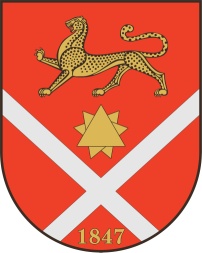 Республика Северная Осетия – АланияроектПравобережный районБесланское городское поселениеСобрание представителей Бесланского городского поселенияРешение № __от «___»____ 2023 г.                                                                          г. БесланВ соответствии с п.1 ч.1 ст.14, п.2 ч.3 ст.28 Федерального закона от 06.10.2003 г. N 131-ФЗ «Об общих принципах организации местного самоуправления в Российской Федерации», Уставом Бесланского городского поселения Правобережного района Республики Северная Осетия-Алания и Положением «О порядке организации и проведении публичных слушаний», утвержденным решением Собрания представителей Бесланского городского поселения от 22.05.2009 г. №73, рассмотрев представленный администрацией местного самоуправления Бесланского городского поселения проект отчета об исполнении бюджета Бесланского городского поселения за 2022г., Собрание представителей Бесланского городского поселенияРЕШАЕТ:Одобрить проект отчета об исполнении бюджета Бесланского городского поселения за 2022 г.Проект Решения Собрания представителей Бесланского городского поселения «Об утверждении отчета об исполнении бюджета Бесланского городского поселения за 2022 г.» (прилагается) рассмотреть на публичных слушаниях. Назначить проведение публичных слушаний по обсуждению проекта Решения Собрания представителей Бесланского городского поселения «Об утверждении отчета об исполнении бюджета Бесланского городского поселения за 2022г.» на 18 декабря 2023 г. 12 ч. 00 мин. по адресу: г. Беслан, ул. Генерала Плиева 18, 3 этаж, зал заседаний. Форма проведения публичных слушаний – слушания по проектам правовых актов в органе местного самоуправления.        4.Обязанность по проведению вышеуказанных публичных слушаний возложить на комиссию Собрания представителей Бесланского городского поселения в следующем составе Кисиев Д.Б. - председатель комиссии; члены комиссии: Кусов А.З., Хосонов С.Т.  (контактный телефон: 8 (86737) 3-15-44).5. Комиссии Собрания представителей Бесланского городского поселения провести мероприятия по подготовке и организации публичных слушаний и оповещению жителей г. Беслана о проведении публичных слушаний.6. Настоящее решение подлежит официальному опубликованию в газете «Жизнь Правобережья». Глава муниципального образованияБесланского городского поселения                                              В. Б. ТатаровпроектРеспублика Северная Осетия – АланияроектПравобережный районБесланское городское поселениеСобрание представителей Бесланского городского поселенияРешение № ___от ___ _______ 2023 г.                                           	                        г. БесланВ соответствии с Бюджетным кодексом РФ, Федеральным законом от 06.10.2003 N131-ФЗ «Об общих принципах организации местного самоуправления в Российской Федерации», Уставом Бесланского городского поселения Правобережного района Республики Северная Осетия-Алания, принимая во внимания итоги публичных слушаний от ___ ___ 2023 г., Собрание представителей Бесланского городского поселения РЕШАЕТ:1. Утвердить отчет об исполнении бюджета Бесланского городского поселения за 2022 год (прилагается):- по доходам в сумме 93793933,67 (девяносто три миллиона семьсот девяносто три тысячи девятьсот тридцать три) рубля (шестьдесят семь) копеек; 	- по расходам в сумме 92547515,89 (девяносто два миллиона пятьсот сорок семь тысяч пятьсот пятнадцать) рублей (восемьдесят девять) копеек.2. Опубликовать настоящее Решение в газете «Жизнь Правобережья».3. Настоящее Решение вступает в силу с момента его подписания.Глава муниципального образованияБесланского городского поселения                                             В. Б.  Татаров«О рассмотрении проекта отчета об исполнении бюджета Бесланского городского поселения за 2022 год и назначении публичных слушаний»«Об утверждении отчета об исполнении бюджета Бесланского городского поселения за 2022 г.»